Western Australia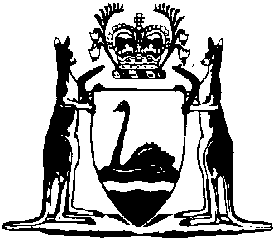 Fair Trading Act 2010Fair Trading (Retirement Villages Interim Code) Regulations (No. 2) 2021Western AustraliaFair Trading (Retirement Villages Interim Code) Regulations (No. 2) 2021Contents1.	Citation	22.	Commencement	2Notes	Compilation table	3	Uncommenced provisions table	3Fair Trading Act 2010Fair Trading (Retirement Villages Interim Code) Regulations (No. 2) 20211.	Citation		These regulations are the Fair Trading (Retirement Villages Interim Code) Regulations (No. 2) 2021.2.	Commencement		These regulations come into operation as follows —	(a)	regulations 1 and 2 — on the day on which these regulations are published in the Gazette;	(b)	the rest of the regulations — on 1 October 2021.[3-5.	Have not come into operation.][Schedule 1 has not come into operation.]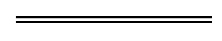 NotesThis is a compilation of the Fair Trading (Retirement Villages Interim Code) Regulations (No. 2) 2021. For provisions that have come into operation see the compilation table. For provisions that have not yet come into operation see the uncommenced provisions table.Compilation tableUncommenced provisions tableTo view the text of the uncommenced provisions see Subsidiary legislation as made on the WA Legislation website.CitationPublishedCommencementFair Trading (Retirement Villages Interim Code) Regulations (No. 2) 2021 r. 1 and 2SL 2021/159 10 Sep 202110 Sep 2021 (see r. 2(a))CitationPublishedCommencementFair Trading (Retirement Villages Interim Code) Regulations (No. 2) 2021 (other than r. 1 and 2)SL 2021/159 10 Sep 20211 Oct 2021 (see r. 2(b))